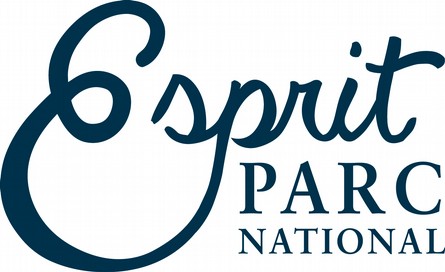 Dossier de candidaturepour l'attribution de la marque Esprit parc national- A remplir par le candidat -Hébergement (sauf camping)Le présent dossier a pour objet de décrire les hébergements candidats à la marque Esprit parc national. Ce document est complémentaire au Règlement d'Usage Catégoriel « Hébergement ». Il permet au candidat de faire acte de candidature et servira à la réalisation de l’audit, à l’attribution de la marque par le Parc national, ainsi qu’à la préparation du contrat de partenariat et des outils de communication (site web, …).Nom juridique de l’entreprise : ……………………...........................................................................Nom de l’établissement (si différent du nom juridique) : ……………………………………………Forme juridique de l’entreprise :  .............................................................................Numéro SIRET : ….......................................................................Adresse de l’entreprise : ....................................................................................................................Code Postal : .....................	   Commune : ......................................................................................Téléphone : ........................................................	Mail : ....................................................................Site internet :.....................................................………………………………………...Facebook : ........................................................      Twitter : .....................................................………Contacts:Responsable de l’établissement :Nom et prénom : …...............................................................................................................................Téléphone fixe :....................................................  Téléphone mobile : ...............................................Mail : ....................................................................Le gestionnaire de l’établissement est :	 le responsable de l’établissement 	   Autre Si personne différente, merci de préciser : Nom et prénom : …...............................................................................................................................Téléphone fixe :....................................................  Téléphone mobile : ...............................................Mail : ....................................................................Fonction : …………………………………………….Personne à contacter pour la démarche Esprit parc national : le responsable de l’établissement 		 Le gestionnaire de l’établissement DESCRIPTIF GENERAL DE L’HEBERGEMENTGénéralités sur l’établissement Nombre de chambres/dortoirs :   …………………………………….Nombre de lits : ………………………………………………………..Nombre de bâtiments de séjours :  ……Nombre de nuitées commercialisées (année n-1) : ……………….Classement(s) de votre établissement (nombre d’étoiles, d’épis, clès, …) : …………………Le ou les bâtiment(s) sont : Ancien    Contemporain   De différentes époques                 Année de construction : …........Superficie approximative du bâtiment : ……………. m²      Nombre de niveaux : …… L’hébergement dispose d’un espace extérieur privatif :    Oui    Non Si oui, superficie approximative : ………m² Clôturé :    Oui    NonL’établissement dispose d’un(e) :  Jardin   Cour    Terrasse   Autre(s) : ………………………..Votre établissement est-il exposé à des nuisances permanentes olfactives, visuelles, sonores, chimiques ou radioélectrique ? Oui     Non – Précisez : ……………………………………………………………….……………………………………………………………………………………………………………….AccessibilitéLa structure possède-t-elle le label Tourisme et handicap ? Si oui, précisez : visuel		auditif		moteur		mentalL’hébergement dispose-t-il d’aménagements accessibles à différentes formes de handicaps ? Oui    NonLesquels ………………………………………………………………………………………………..TarificationPrix des nuitées : (merci de détailler si vos tarifs sont variables en fonction des saisons) Nuit seulement : ………………………………………………………………………………………. Nuit + petit-déjeuner : …………………………………………………………………………………. Demi-pension : ………………................................................................................................................ Pension complète : …………………………………………………………………………………….. Autres : …………………………………………………………………………………………………. Nuit seulement : ………………………………………………………………………………………. Nuit + petit-déjeuner : …………………………………………………………………………………. Demi-pension : ………………................................................................................................................ Pension complète : …………………………………………………………………………………….. Autres : ………………………………………………………………………………………………….Proposez-vous des réductions à certains publics ?  Oui    NonSi oui, merci de préciser : ………………………………………………………………………………………………………………………………………………………………………………………Proposez-vous des gratuités à certains publics ?  Oui    NonSi oui, merci de préciser : …………………………………………………………………………………………………………………………………………………………………………………………………………………………………………………………………………………………………Acceptez-vous les Chèques Vacances ? :     	 Oui     NonMoyens de paiement :  Chèques       Espèces       CB         Autre : ………………………..Période d’ouvertureL’hébergement est-il ouvert toute l’année ?       Oui     NonSi non, à quelles dates est-il fermé ? …………………………………………………………………………………………………………………………………………………………………………...Le client est accueilli physiquement par :  vous une autre personne : précisez sa fonction ……………………………………………………………..		ECORESPONSABILITESENSIBILISATION DES CLIENTS La documentation mise à disposition des clients : Des outils d'observation ou des documents de sensibilisation ou d’information présentant les éléments suivants sont-ils mis à disposition de la clientèle ?    (Si oui, merci de bien vouloir cocher les cases correspondantes) Bibliothèque « nature » et sur le territoire (flore, guide naturaliste, histoire, etc.). Jumelles, loupes, etc. Cartes et guides de randonnée  Jeux sur la nature et les patrimoines Outils de sensibilisation sur les pratiques respectueuses de l’environnement dans l’hébergementAutres : …......................................................................................................................................................................................................................................................................................................................................................................................................................................................................................................La présentation du Parc national, de sa réglementation et/ou de sa charte est-elle présente ?Oui    NonMerci de préciser : Présentation générique du Parc (histoire, périmètre, patrimoine, missions, réglementation, etc.)Programme d’animation (garde moniteur, scientifique, ...) Maisons du Parc (lieux ressources...)Autres : ……………………………………………………………………………………………………………………………………………………………………………………………………………………………………………………………………………………………………………………………………Certains de ces outils ou documents sont-ils adaptés :* aux langues étrangères ou locales : Oui    NonSi oui, le(s)quel(s) : .................................................................................................................................................................................................................................................................................................................* à certaines déficiences : Oui    NonMerci de préciser : ...........................................................................................................................................................................................................................................................................................................................................................................................................................................................................................Signalétique Une signalétique à proximité de votre établissement est-elle présente pour faciliter l’accès de la clientèle à la nature, aux randonnées, … ?     Oui   NonCette signalétique a-t-telle été mise en place par vos soins ?  Oui   NonPARTICIPATION A LA VIE ECONOMIQUE ET SOCIALE LOCALEVALORISATION DU PATRIMOINE ET DE LA QUALITE DU CADRE DE VIEINFORMATIONS POUR LA PROMOTION FUTURELes informations ci-dessous seront utilisées pour présenter les hébergements sur le site Internet de la marqueLe contact pour toute question Coordonnées indiquées en page 1 Les coordonnées suivantes :Structure : …...................................................................................................................................................Adresse : ….....................................................................................................................................................….....................................................................................................................................................................Code postal :.............................    Ville : ..................................................................Site Internet : ..................................................................Facebook :  ...........................................................    Twitter : ...........................................................  Tel : .......................................................... Mail : ...............................................................................Texte court de présentation (résumé en une phrase) :  ….....................................................................................................................................................................….....................................................................................................................................................................….....................................................................................................................................................................Description détaillée (quelques lignes pour décrire l'hébergement auprès des clients) :….....................................................................................................................................................................….....................................................................................................................................................................….....................................................................................................................................................................….....................................................................................................................................................................….....................................................................................................................................................................….....................................................................................................................................................................….....................................................................................................................................................................….....................................................................................................................................................................….....................................................................................................................................................................….....................................................................................................................................................................….....................................................................................................................................................................….....................................................................................................................................................................Localisation de l’établissement (pour le géo-référencement sur Internet si possible) :  Coordonnées X : …....................................................Coordonnées Y : …................................................... .LISTE DES PIÈCESPièces à fournir lors de la candidature (lorsqu’elles existent) :□ Le présent dossier de candidature complété et signé (y compris la déclaration page suivante)□ Justificatif d’inscription au Registre du commerce et des sociétés (Extrait K ou Kbis) ou copie de l’inscription auprès du CFE pour les entrepreneurs ou copie des statuts pour les associations□ Les documents de sensibilisation utilisés ou distribués.□ Si possible, des photographies, 300 dpi minimum (format JPEG en fichier joint), pour illustrer et faciliter la promotion de vos produits et libres de droits pour les supports du Parc national. Portraits, photos des extérieurs et intérieurs, de l’exploitation, …□ Les brochures ou document de promotion et de communication de l’hébergement □ Pièces éventuelles justifiant le respect de certains points réglementaires spécifiques à votre activité.Pièces à présenter lors de l’audit (à préparer en amont) :□ Les tableaux de suivi de consommation lorsqu’ils existent□ Factures/contrats signés pour l’achat d’énergies renouvelables□ Factures si l’établissement a fait l’objet de travaux d’amélioration de la performance énergétique □ Justificatif d’adhésion à un réseau local ou dynamique collective □ Liste des formations proposées aux personnels et suiviesDECLARATION SUR L’HONNEURJe soussigné(e), ......................................................................................., représentant de l’entreprise, certifie sur l’honneur l’exactitude des informations fournies dans ce dossier de candidature.Je reconnais avoir pris connaissance :du règlement d'usage générique (RUG) de la marque collective Esprit parc national,de la charte graphique de la marque (annexe II du RUG),du règlement d'usage catégoriel qui me concerne.Je connais et partage les valeurs des Parcs nationaux, rappelées à l'article 1.1 du RUG.Je déclare sur l’honneur que :l’établissement est en conformité avec la réglementation en vigueur de son activité,l’établissement se conformera aux évolutions de la réglementation de son activité,aucune infraction réglementaire n’a été constatée dans les 6 derniers mois et qu’aucune procédure relative à une infraction réglementaire n’est en cours.L’attribution de la marque entraîne le versement d’une redevance annuelle, établie en fonction du chiffre d’affaires du domaine d’activités « hébergement ». Si vous avez une autre activité (accompagnateur, artiste, …) le chiffre d’affaires de cette autre activité n’est pas pris en compte. Par contre, si vous avez plusieurs hébergements, c’est le chiffre d’affaires de l’ensemble qui est pris en compte.J’atteste sur l’honneur que le chiffre d’affaires, généré l’an dernier, dans le domaine d’activité « hébergement », était de …................... euros (ce montant servira au calcul du montant de la redevance et ne sera pas communiqué).Fait à .......................................,  Le ...........................................,       									SignatureCARACTÉRISTIQUES DE L’ENTREPRISE ET DE L’ETABLISSEMENTDescription des espaces extérieurs et/ou des jardins (si vous en possédez) :Les plantations extérieures ne contiennent pas (ou à défaut ne permet pas la propagation) d’espèces envahissantes ? Oui     Non      Je ne sais pas Si elles en contiennent, merci de préciser : ………………………………………………………….………………………………………………………………………………………………………Utilisez-vous des engrais chimiques, des pesticides pour l’entretien des espaces extérieurs ?  Oui     Non – Si oui, merci de préciser : ………………………………………………………………………………………………………………………………………………………………………...…………………………………………………………………………………………………………..L’hébergement dispose-t-il d’un éclairage extérieur ?  Oui    NonSi oui, un dispositif de limitation de la pollution lumineuse est-il présent ?  Oui    Non Lampes extérieures encastrées dans l’appareillage et capotées pour éviter la diffusion de lumière  Eclairage extérieur dirigé vers le bas  Eclairage extérieur dotés de détection automatique  Extinction des lumières en pleine nuit Puissance adaptée  Veilleuse  Autre : ………………………………………………………………………………..Mettez-vous en place des actions en faveur de la biodiversité ?: Nichoirs / Gîtes à chiroptèrePrairie fleurie Refuge pour les hérissons Hôtel à insectes Plantation de fruitiersPotager en mode biologique Autres : .........................................................................................................................................
………………………………………………………………………………………………………MobilitéLa clientèle est-elle informée sur les systèmes d’écomobilité, de transports en commun et de covoiturage existants pour rejoindre l’hébergement ?         Oui     NonPar quels moyens est-elle informée ? mes outils de communication (brochures de l’établissement, …) mon site internet  autre : précisez ………………………………………………………………………………………… Proposez-vous un service de transport depuis/vers la gare ou vers un point de transport collectif proche ?  Oui     NonMettez-vous à disposition de votre clientèle des moyens de transports non motorisés ? Oui   NonGestion des déchets Utilisez-vous un dispositif de tri pour les déchets de l’hébergement ?  Oui   NonLes clients ont-ils également accès à un dispositif de tri des déchets ? Oui   NonPossédez-vous un composteur ? Oui   Non Les clients y-ont-ils accès ? Oui   NonEtes-vous dans l’incapacité de recycler certains déchets ?: Oui 	  NonSi oui, lesquels  et pourquoi ?…………………………………………………………………………………………………………………………………………………………………………………………………………………………Utilisez-vous des contenants et/ou emballages non jetables (verres, tasses, savons, boîtes …) ?Oui     Non  - Précisez : ………………………………………………………………………….Utilisez-vous des contenants et/ou emballages recyclables ?Oui     Non  - Précisez : ………………………………………………………………………….……………………………………………………………………………………………………………Utilisez-vous des contenants et/ou emballages compostables ?Oui     Non  - Précisez : ………………………………………………………………………….……………………………………………………………………………………………………………Achetez-vous certains produits en vrac ? Oui   Non Si oui, lesquels : ………………………………………………………………………………………………………………………………………………………………………………………………………Avez-vous mis en place une politique de réduction des emballages ?
Oui         Non    -   Si oui, précisez : ……………………………………………………………………………………………………………………………………………………………………………………………………………………………………………………………………………………………Impression des outils de communication Les outils de communication imprimés et émis par vos soins sont-ils réalisés de façon responsable (encre dégradable, papier recyclé, …) ?  Oui    NonPrécisez : ………………………………………………………………………………………………….Efficacité énergétiqueAvez-vous mis en place un ou plusieurs dispositifs d’économie énergétique ?   Oui   NonSi oui, le(s)quel(s) :  Ampoules basse consommation (type LED) Minuteurs dans les parties communes  Robinets thermostatiques sur les radiateurs  Calorifugeage des réseaux d’eau chaude  Pompe à chaleur 2 appareils de gros électroménagers A++ Prises à interrupteurs pour 80% des téléviseurs, décodeurs, …  Autres : ………………………………………………………………………………………………..………………………………………………………………………………………………………………………………………………………………………………………………………………………….Avez-vous un fournisseur d’électricité certifié énergie verte ? Oui   NonLes sources d’énergie utilisées sont-elles issues de ressources renouvelables ? Oui         NonSi oui, préciser la(es)quelle(s) et pour quelle(s) utilisation(s) : ……………………………………......…………………………………………………………………………………………………………………………………………………………………………………………………………………………Avez-vous mis en place un ou plusieurs dispositifs d’efficacité énergétique ?   Oui   NonSi oui, le(s)quel(s) : Suivi des consommations d'électricité : …................................................................................... Travaux d’amélioration de la performance énergétique – Année : ………………………………. Optimisation du système de production de chaleur, de froid : …................................................. Isolation ou conception bio-climatique des bâtiments :................................................................ Réalisation d’un diagnostic énergétique : ……………...…........................................................... Utilisation d’une énergie renouvelable pour le chauffage de l’eau  Utilisation d’une énergie renouvelable pour le chauffage du bâtiment  Autre dispositif, précisez :.......................................................................................................................................................................................................................................................................L’établissement possède-t-il une piscine ? Oui   NonCette piscine est-t-elle chauffée ? Oui   NonSi oui, possède-t-elle un système de chauffage de l’eau à énergie renouvelable ? Quels produits utilisez-vous pour le traitement/nettoyage de la piscine ? ………………………………………………………………………………………………………………………………………Economies d’eauAvez-vous mis en place un ou plusieurs dispositifs d’économie d’eau ?   Oui    NonSi oui, le(s)quel(s) : Réducteur de débit : ……………………………………………………………………………………. Systèmes économes pour les douches (poussoirs ou stop eau) Limitation par un système de jetons  Chasses d’eau double flux  Toilettes sèches  Recours à des dispositifs d'arrêt de l'eau sur les jets d'eau Réalisation d'un pré-nettoyage à sec Récupérateur des eaux de pluie Autre dispositif, précisez :  .......................................................................................................................................................................................................................................................................Mettez-vous en place un dispositif de suivi des consommations d’eau ? Si oui, précisez le(s)quel(s) : ……………………………………………………………………………
………………………………………………………………………………………………………………………………………………………………………………………………………………………….Utilisez-vous des produits d’entretien « éco-certifiés » ? Oui    NonSi oui, merci de préciser quel type de produit et pour quel(s) usage(s) :................................................................................................................................................................................................................................................................................................................Changez-vous systématiquement le linge de lit et de toilette quotidiennement ? Oui   NonDe quelle façon sensibilisez-vous les clients aux activités économiques locales ? par des rencontres avec des acteurs (pêcheur, artisan, ...) que je recommande par des visites de ferme, points de vente, sites de production, ... que je recommande par des dégustations de produits locaux que j’organise par des sorties accompagnées à pied, VTT, etc. que je recommande par de la documentation que je mets à disposition par un cadeau de bienvenueAutre :...........................................................................................................................................................................................................................................................................................................................................................................................................................................................................................Si vous possédez une activité de restauration, utilisez-vous des produits : Locaux, du territoire : ……………………………………………………………………………….. Marqués Esprit parc national : ………………………………………………………………………. Issus du commerce équitable : ………………………………………………………………………. Issus de l’agriculture biologique : ……………………………………………………………………Pour les cadeaux ou produits de dégustation, préciser le produit et son origine :..................................................................................................................................................................…………………………………………………………………………………………………………..Êtes-vous impliqué dans un réseau local ou une dynamique collective ?  Oui    NonSi oui, précisez :  ……………………………………………………………………………………………………………………………………………………………………………………………………...Travaillez-vous en partenariat avec d’autres acteurs économiques locaux ou bien avec des structures dynamiques d’insertion ?  Oui    NonSi oui, précisez : …………………………………………………………………………………………………………………………………………………………………………………………………..Gestion du personnel et formation Combien de salarié(s) il y a-t-il dans l’entreprise ? Permanent : ….        Saisonnier : …..        Emploi aidé : ….Proposez-vous des formations à votre personnel ou en dispensez-vous, sur la gestion environnementale ou sur un ensemble d’éléments de fonctionnement de l’hébergement ?  Oui    NonMerci de préciser : …………………………………………………………………………………………………………………………………………………………………………………………………..………………………………………………………………………………………………………….……..…………………………………………………………………………………………………….Les bâtiments sont-ils intégrés au paysage ?   Oui    Non(Exemple : intégration au réseau de haies, au réseau de murets, chemins)Matériaux et mobiliers Possédez-vous du mobilier extérieur/intérieur ?  Oui    NonSi oui, merci de préciser : …………………………………………………………………………………………………………………………………………………………………………………………...…………………………………………………………………………………………………………..Ces éléments de mobilier extérieur/intérieur sont-ils publicitaires?  Oui    NonLes matériaux/mobiliers utilisés à l’intérieur sont locaux et/ou recyclés ?  Oui    NonSi oui, merci de préciser : …………………………………………………………………………………………………………………………………………………………………………………………...…………………………………………………………………………………………………………..Utilisez-vous comme décoration des objets usuels locaux ou liés aux activités de montagne ou spécifiques au territoire ?  Oui    NonDes photos du territoire et des affiches de qualité liées au patrimoine local ?  Oui    Non